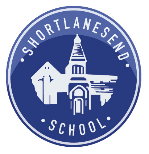 Class/Year Group:    5     Years 5&6                                                                                          Week Beginning:    05.10.2020Class/Year Group:    5     Years 5&6                                                                                          Week Beginning:    05.10.2020Weekly Reading TasksWeekly Spelling TasksMonday- AR reading bookMonday- Read-Cover-Tuesday- AR reading bookTuesday- Read-Cover-RWincWednesday- AR reading bookWednesday- RWincThursday- AR reading bookThursday- RWincFriday- AR reading bookFriday- Write all the words you have learnt this week and see if you can include them in a short storyWeekly Writing Tasks Focus:Weekly Maths TasksFocus:Monday InstructionsMonday   YR 5   Powers of 10                 YR 6   Equivalent fractionsTuesday PoetryTuesday    YR 5   Roman numerals                  YR 6   SATs practiceWednesday- PoetryWednesday    YR 5    Addition and subtraction                         YR 6    Simplify fractionsThursday- PoetryThursday       YR 5    Addition and subtraction                      YR 6    Improper and mixed fractionsFriday- PoetryFriday- Learning Project - to be done throughout the weekHistory/Geography:Art:DT:Music:PE:RE:STEM Learning Opportunities #sciencefromhomeScience: https://eur02.safelinks.protection.outlook.com/?url=https%3A%2F%2Fwhizzpopbang.us10.list-manage.com%2Ftrack%2Fclick%3Fu%3D6138fa083e725c0561eb4c5cc%26id%3D723a9551ad%26e%3D16a8e372cd&data=02%7C01%7Cmark.easter%40shortlanesend.org.uk%7C6bfdee3363274e41f5c308d7ffb21aa4%7C199653adc1564a05bad3084c1a30b618%7C0%7C0%7C637259012737863682&sdata=r6mSqES1zJDJ%2FTxgOO42CfE9Z4neXX3%2B%2BLA4yQNK4cY%3D&reserved=0 SCUBA DIVING and WATER LILY....................................Have fun!PSHEDraw a picture of yourself and label around the outside lots of facts and information that make you WONDERFUL, for example, I am always friendly.Additional learning resources parents may wish to engage withTimes Table Rockstars and Numbots. Your child can access both of these programmes with their school logins. On Times Table Rockstars, children should aim to play Soundcheck for 20 minutes daily. CODE Maths Hub Daily Fluency Activities  https://www.topmarks.co.uk/maths-games/daily10 - arithmetic challengesBBC Bitesize - Lots of videos and learning opportunities for all subjects..Notes: